1.- Escribe el nombre de los siguientes números 2.- Escribe estos números.- Quinientos mil veinte: ____________________- Cuatrocientos veintiún mil seiscientos sesenta y siete: _______________________3.-  Redondea las siguientes cantidades a las cifras que se indica.A) 89.105 redondeo a centenas _____________________________ B) 677.543 redondeo a unidades de millar ______________________C) 134.178 redondeo a decenas de millar _______________________D) 369.999 redondeo a centenas de millar _______________________4.- Rodea cada número con su aproximación.     A centenas: 56.203                                      A unidades de millar: 178.425         56.200 ó 56.300                                                178.000 ó 179.000A decenas de millar: 239.810                            A centenas de millar: 489.765        230.000 ó 240.000                                              400.000 ó 500.0005.- ¿En qué saco hay más gramos de arroz?El saco de Juan: 8 kg 50 hg 63 g = El saco de Paula: 17 hg 26 dag 3 g =El saco de Antonio: 67 hg 11 dag =El saco que más pesa es el de __________________6.- Colorea la fracción que se indica.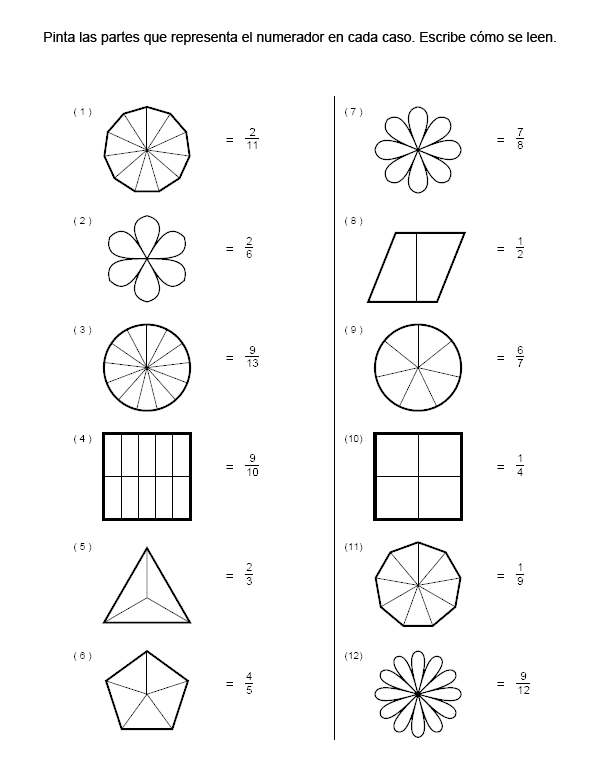 7.- Completa la tabla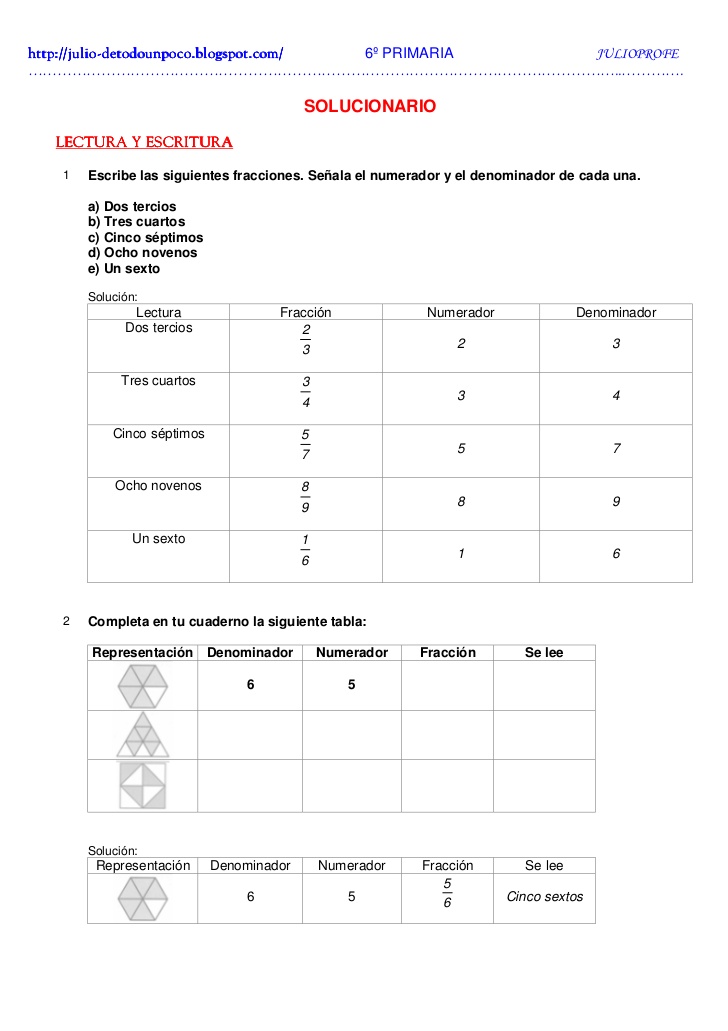 8.- Escribe las siguientes fracciones:       a) Tres cuartos:                            b) seis quinceavos:       c) dos octavos:                             d) un medio:                              9.- Coloca en la rejilla y calcula:	            1.023 x 16				     	148  x 25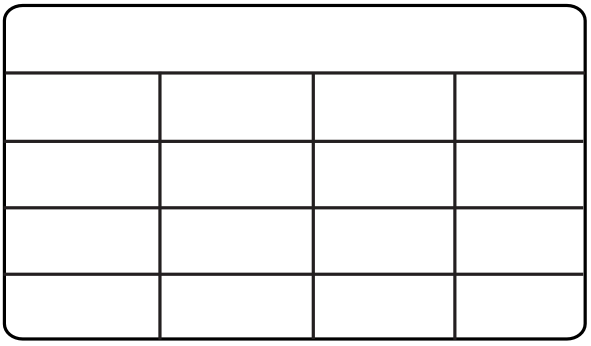 10. Inventa un problema con esta operación: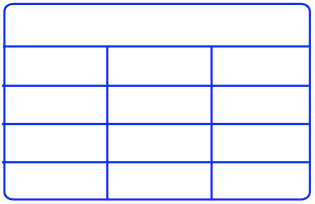 Solución:___________________________________________________EVAL. U7     MATEMÁTICAS  ABN  3º PRIMARIAFECHA:NOMBRE:                                                                                       CURSO:NOMBRE:                                                                                       CURSO:400.090127.023300.502670.125